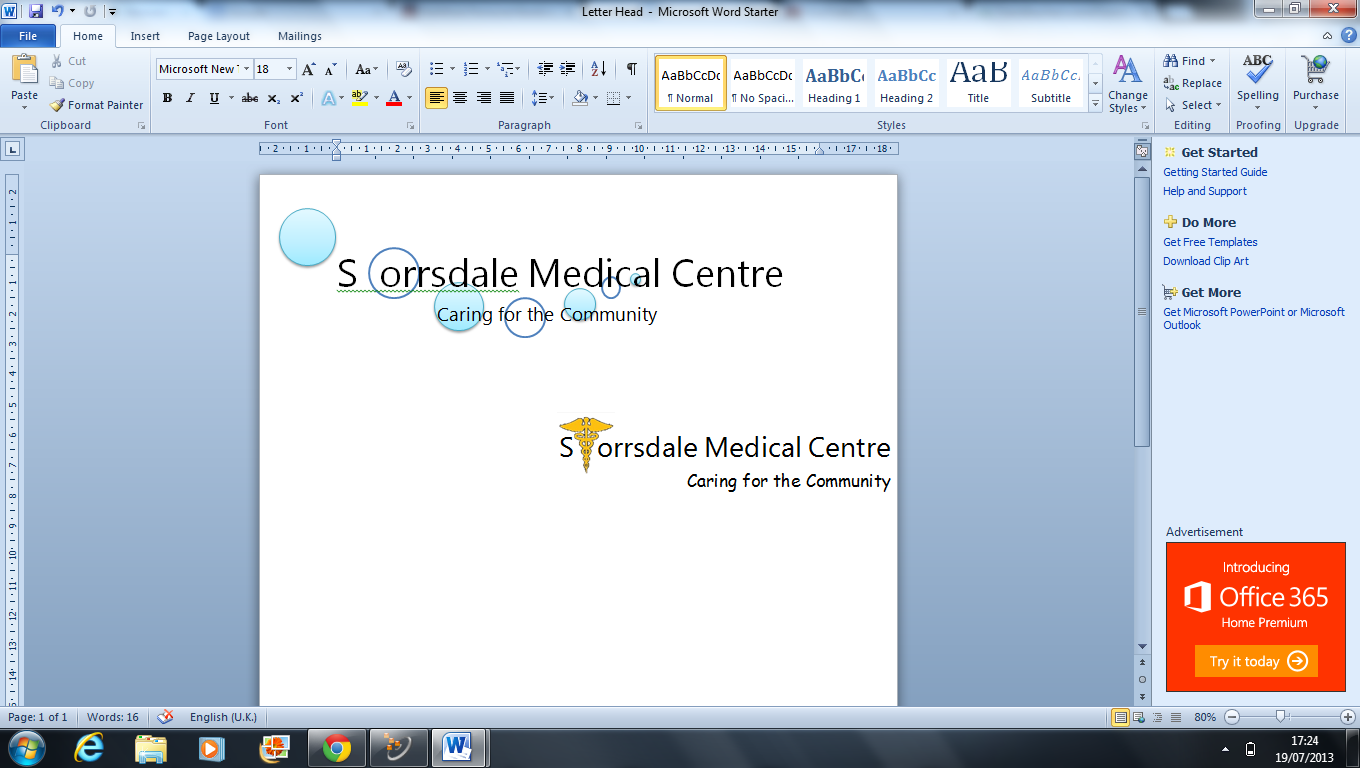 PRIVATE FEESTHE CHARGE FOR ALL THE FOLLOWING EXAMINATIONS IS £98.00PRE-EMPLOYMENTMEDICALS FOR THIRD PARTIESHGV MEDICALPSV MEDICALTAXI DRIVER MEDICALELDERLY DRIVER MEDICALRACING DRIVER MEDICALSPORTS MEDICAL EG DIVER, GLIDINGOIL RIGS FITNESSHOLIDAY CANCELLATION EXAMINATION AND REPORTSEAT BELT EXEMPTION EXAM & REPORTFITNESS TO TRAVEL EXAMINATION AND REPORTVACCINATIONSRABIES VACCINATIONS - COURSE OF 3 £180.00HEP B VACCINE - COURSE OF 3 £110.97CERTIFICATES & SUPPORT LETTERS - £30Straightforward certificate of a fact                         Confirmation of something contained in the medical record                                                                       Private sick note/letter not covered by Med3 regulations.   eg: for periods <7days or more detailed letter for employers/universities, or for cancellation of gym membershipFreedom from infection certificate Eg: for school, travel or employment 